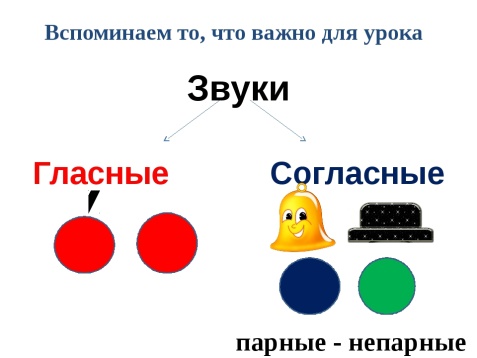 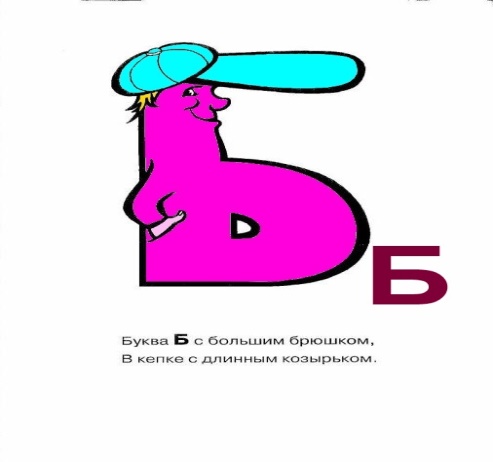 Слайд 1Слайд 4Слайд  2Слайд 3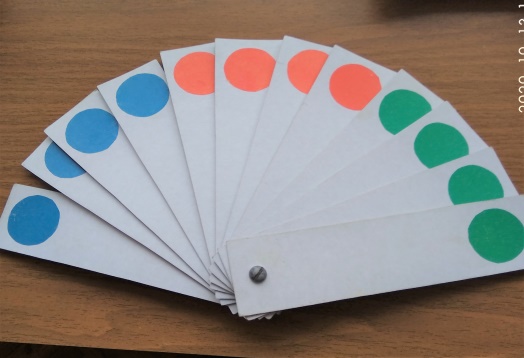 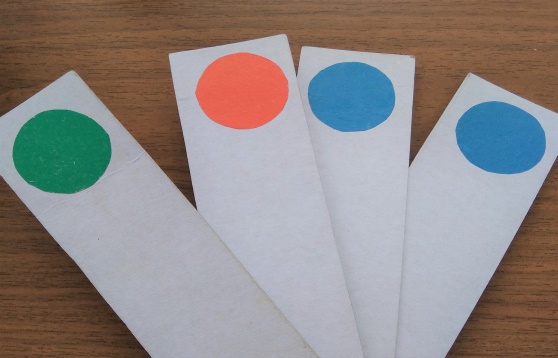 Звуковой веерМодель слова  БИНТ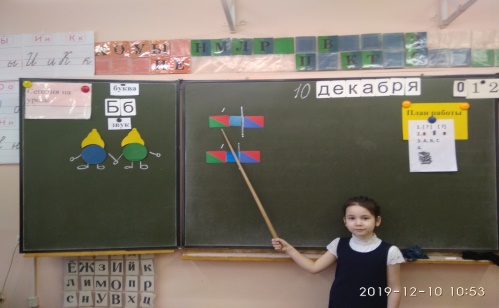 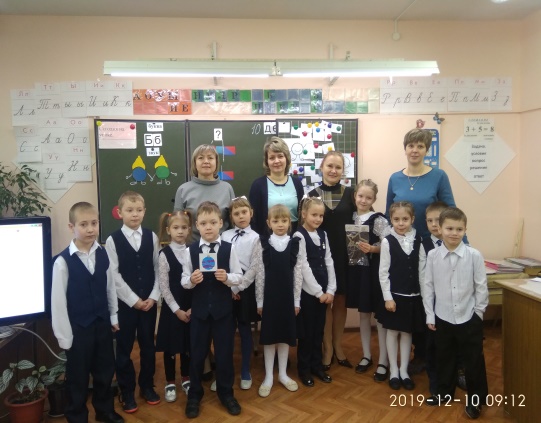 Фото с урокаФото с гостями